	Informer et accompagner les professionnels de l’éducation 	CYCLES 2 3 4ÉDUCATION PHYSIQUE ET SPORTIVELes ressources pour construire l’enseignementChamp d’apprentissage « Produire une performance optimale, mesurable à une échéance donnée »L’explicitation des attendus de fin de cycleQuelles acquisitions pour accéder aux attendus de fin de cycle 3 du champ d’apprentissage n°1 ?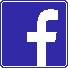 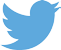 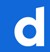 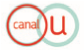 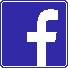 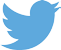 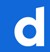 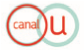 Retrouvez Éduscol surATTENDU DE FIN DE CYCLE 3 (CA1) : RÉALISER DES EFFORTS ET ENCHAÎNER PLUSIEURS ACTIONS MOTRICES DANS DIFFÉRENTES FAMILLES POUR ALLER PLUS VITE, PLUS HAUT, PLUS LOIN OU PLUS LONGTEMPSATTENDU DE FIN DE CYCLE 3 (CA1) : RÉALISER DES EFFORTS ET ENCHAÎNER PLUSIEURS ACTIONS MOTRICES DANS DIFFÉRENTES FAMILLES POUR ALLER PLUS VITE, PLUS HAUT, PLUS LOIN OU PLUS LONGTEMPSEXPLICITATION DE L’ATTENDUEXPLICITATION DE L’ATTENDUPercevoir la limite de ses ressources pour les répartir dans chacun des efforts •	Se préparer en réalisant un long temps de pratique dans chaque leçon.•	Réaliser chaque prestation avec un minimum d’effort utile (ne pas gaspiller).Savoir utiliser les différentes parties de son corps pour : Donner une impulsion ou une propulsion.Les coordonner et augmenter ainsi le temps total d’impulsion ou de propulsion.Disposer des connaissances et des gestes spécifiques pour : Prendre de la vitesse, la conserver.Prendre de la vitesse et l’utiliser pour donner une impulsion à son corps ou à un engin. Savoir utiliser sa respiration pour économiser ses ressources.REPÈRES DE DIFFICULTÉS CHEZ L’ÉLÈVECONNAISSANCES ET COMPÉTENCES À ACQUÉRIR PAR L’ÉLÈVE : REPÈRESLIENS AVEC LES CG ET LES DOMAINES DU SOCLEL’écolier du cycle 3 a une connaissance encore globale de :son corps en mouvement ;son corps en déplacement (ressources et indépendance des segments) ;l’espace et du temps dans lesquels il se meut.Il dispose de peu ou ne dispose pas de repères pour contrôler le déplacement ou le mouvementLa course est un déplacement rapide qui n’offre que peu de repères extérieurs pour être contrôlée.La notion d’appui n’a pas de sens pour l’enfant car il sait marcher, courir, peut-être nager.L’écolier saute comme il court à l’aide d’une foulée allongée.Il lance avec la main et l’avant-bras, sans privilégier l’utilisation des membres inférieurs.Il nage mais sa propulsion et sa respiration ne sont pas efficace. Il se fatigue.La performance fixe son attention ; pourtant c’est un faux ami : comme l’élève ne dispose pas de repère sur son corps lorsqu’il fait un mouvement, il ne peut voir que le résultat et contrôle donc son action par la variation du résultat. Les apprentissages moteurs supposent un volume de pratique physique important Le « temps de pratique motrice » doit être supérieur aux autres temps (observation, mesure, etc) : il doit être supérieur à la moitié du temps de la leçon.Pour le premier degré Identifier puis contrôler les limites de ses ressources : la notion de ressource disponible pour une durée d’effort ;la notion d’intensité d’effort ; le rapport intensité d’effort et durée d’effort : l’allure ;la perception des notions de vitesse, d’accélération, de ralentissement.Se doter de repères pour mieux contrôler le corps en mouvement :consolider sa latéralisation ;contrôler dans l’action le rapport du corps /espace / temps ;mettre en lien repères extérieurs et les repères « internes » à son corps (respiration, battements cardiaques, chaleur, fatigue).Se doter d’une première coordination de son corps pour :réaliser de simples d’impulsion avec son pied (main) préférentiel(le) ;  réaliser des gestes simples de liaison entre l’élan court et l’impulsion ;réaliser les premières  	impulsions qui combinent plus d’un segment bras / jambes / tronc ;se doter de repères techniques : l’élan (pied et zone d’appel).Pour le second degré Connaître et utiliser les outils pour mieux réaliser les actions motrices :la notion d’appui poussé au sol ou dans l’eau pour déplacer son corps ;la notion d’efficacité de l’impulsion ou de la propulsion ;la notion de force collective dans les courses de relais ;la notion de  	répartition d’effort entre équipiers en relais (répartir les distances selon les ressources) ;la notion de respiration intégrée au déplacement.D1 / CG1 : « Les langages pour penser et communiquer » : Acquérir des techniques spécifiques pour améliorer son efficacité. Mobiliser différentes ressources pour agir de manière efficiente.D4 / CG4 : « Les systèmes naturels et techniques / apprendre à entretenir sa santé » : Utiliser, adapter et s’approprier les techniques proposées pour être performant.ATTENDU DE FIN DE CYCLE 3 (CA1) :  COMBINER UNE COURSE, UN SAUT, UN LANCER POUR FAIRE LA MEILLEURE PERFORMANCE CUMULÉEATTENDU DE FIN DE CYCLE 3 (CA1) :  COMBINER UNE COURSE, UN SAUT, UN LANCER POUR FAIRE LA MEILLEURE PERFORMANCE CUMULÉEATTENDU DE FIN DE CYCLE 3 (CA1) :  COMBINER UNE COURSE, UN SAUT, UN LANCER POUR FAIRE LA MEILLEURE PERFORMANCE CUMULÉEATTENDU DE FIN DE CYCLE 3 (CA1) :  COMBINER UNE COURSE, UN SAUT, UN LANCER POUR FAIRE LA MEILLEURE PERFORMANCE CUMULÉEEXPLICITATION DE L’ATTENDUEXPLICITATION DE L’ATTENDUEXPLICITATION DE L’ATTENDUEXPLICITATION DE L’ATTENDUSavoir réaliser les gestes spécifiques nécessaires dans les trois types de motricité (course, saut, lancer).Savoir réaliser les gestes spécifiques nécessaires dans les trois types de motricité (course, saut, lancer).Savoir combiner la succession de deux performances à réaliser : saut + course ou course + saut ;course + lancer ou lancer + course ;saut + lancer ou lancer + saut.Savoir combiner la succession de deux performances à réaliser : saut + course ou course + saut ;course + lancer ou lancer + course ;saut + lancer ou lancer + saut.Savoir reproduire avec régularité le saut choisi, la course choisie, le lancer choisi.Savoir reproduire avec régularité le saut choisi, la course choisie, le lancer choisi.Savoir assurer une performance dans chacune des spécialités, en tentant de faire son maximum.Savoir assurer une performance dans chacune des spécialités, en tentant de faire son maximum.REPÈRES DE DIFFICULTÉS CHEZ L’ÉLÈVECONNAISSANCES ET COMPÉTENCES À ACQUÉRIR PAR L’ÉLÈVE : REPÈRESCONNAISSANCES ET COMPÉTENCES À ACQUÉRIR PAR L’ÉLÈVE : REPÈRESLIENS AVEC LES CG ET LES DOMAINES DU SOCLELe jeu de performance prend le pas sur l’enjeu d’apprentissage.Les logiques de score et de victoire ne favorisent pas la centration sur la compétence mais sur la hiérarchie des performances :l’utilisation de formes ludiques compétitives par classement d’équipes permet certes un engagement de tous les membres de l’équipe mais ne conduit pas toujours les plus faibles à se dépasser ;le jeu prend le pas sur les acquisitions et sur le contrôle de la réalisation.La combinaison de performances est perçue comme une série indépendante de performances et non comme une succession de prestations à réaliser avec ses ressources.La notion de performance cumulée n’a rien à voir avec la maîtrise de compétences.Pour le premier degréLes élèves utilisent leur motricité de base pour courir, sauter, lancer, dans au moins un type de saut, de course, de lancer.Ils réalisent les gestes spécifiques avec régularité : des sauts, des courses, des lancers dans une zone de performance individualisée.Ils réalisent à la demande soit une performance dans une zone maximale soit dans une zone inférieure. Ils combinent la succession de deux performances dans deux activités pour atteindre régulièrement la zone sous maximale.Pour le second degré Ils stabilisent la combinaison la plus adaptée Les successions des trois performances se situent dans deux cas sur trois dans une zone maximale.Les élèves choisissent une combinaison parmi plusieurs proposées pour obtenir la meilleure performance.Pour le premier degréLes élèves utilisent leur motricité de base pour courir, sauter, lancer, dans au moins un type de saut, de course, de lancer.Ils réalisent les gestes spécifiques avec régularité : des sauts, des courses, des lancers dans une zone de performance individualisée.Ils réalisent à la demande soit une performance dans une zone maximale soit dans une zone inférieure. Ils combinent la succession de deux performances dans deux activités pour atteindre régulièrement la zone sous maximale.Pour le second degré Ils stabilisent la combinaison la plus adaptée Les successions des trois performances se situent dans deux cas sur trois dans une zone maximale.Les élèves choisissent une combinaison parmi plusieurs proposées pour obtenir la meilleure performance.D1 / CG1 : « Les langages pour penser et communiquer » : Acquérir des techniques spécifiques pour améliorer son efficacité. Mobiliser différentes ressources pour agir de manière efficiente.D4 / CG4 : « Les systèmes naturels et techniques/ apprendre à entretenir sa santé » : Utiliser, adapter et s’approprier les techniques proposées pour être performant.ATTENDU DE FIN DE CYCLE 3 (CA1) :  MESURER ET QUANTIFIER LES PERFORMANCES, LES ENREGISTRER, LES COMPARER, LES CLASSER, LES TRADUIRE  EN REPRÉSENTATIONS GRAPHIQUESATTENDU DE FIN DE CYCLE 3 (CA1) :  MESURER ET QUANTIFIER LES PERFORMANCES, LES ENREGISTRER, LES COMPARER, LES CLASSER, LES TRADUIRE  EN REPRÉSENTATIONS GRAPHIQUESATTENDU DE FIN DE CYCLE 3 (CA1) :  MESURER ET QUANTIFIER LES PERFORMANCES, LES ENREGISTRER, LES COMPARER, LES CLASSER, LES TRADUIRE  EN REPRÉSENTATIONS GRAPHIQUESATTENDU DE FIN DE CYCLE 3 (CA1) :  MESURER ET QUANTIFIER LES PERFORMANCES, LES ENREGISTRER, LES COMPARER, LES CLASSER, LES TRADUIRE  EN REPRÉSENTATIONS GRAPHIQUESEXPLICITATION DE L’ATTENDUEXPLICITATION DE L’ATTENDUEXPLICITATION DE L’ATTENDUEXPLICITATION DE L’ATTENDUTraduire la réalisation corporelle en données chiffrées ou qualitatives. Décrire les réalisations corporelles.Traduire la réalisation corporelle en données chiffrées ou qualitatives. Décrire les réalisations corporelles.Associer la performance avec son relevé et son classement.Associer la performance avec son relevé et son classement.Connaître les règles.Connaître les règles.Associer le relevé à une représentation en tableau, en graphe pour les traduire en variations, en évolutions.Associer le relevé à une représentation en tableau, en graphe pour les traduire en variations, en évolutions.REPÈRES DE DIFFICULTÉS CHEZ L’ÉLÈVECONNAISSANCES ET COMPÉTENCES À ACQUÉRIR PAR L’ÉLÈVE : REPÈRESCONNAISSANCES ET COMPÉTENCES À ACQUÉRIR PAR L’ÉLÈVE : REPÈRESLIENS AVEC LES CG ET LES DOMAINES DU SOCLELa réalisation motrice est naturellement limitée au langage du corps.La difficulté repose sur « comment savoir ce que l’on fait ? » (trace).Quantifier et évaluer son langage du corps impose de construire des repères externes (espace, temps, vitesse, accélération, contact) puis des repères internes.Le passage d’un langage corporel à un autre langage par le texte (mots), langage artistique (le dessin, l’image), les chiffres et les rapports, les graphes (langage mathématique), est un facteur de liaison peu utilisé entre la séquence d’EPS et celle qui suit.Pour le premier degréUtiliser des mots pour traduire les réalisations corporelles (identifier et décrire).Connaître les règles de mesure et de classement.Savoir mesurer et classer des performances.Utiliser ces deux capacités pour relever ses performances. Mettre en relation pour comparer, hiérarchiser, interpréter les différentes mesures des performances collectées, observer ses partenaires.Représenter « le faire » par le schéma (de l’espace réel à l’espace graphique papier, numérique).Pour le second degré Représenter les réalisations dans le temps et dans l’espace (variations, évolutions, suivi) par une représentation mathématique (tableaux, graphes).Mettre en relation les données avec une autre discipline.Pour le premier degréUtiliser des mots pour traduire les réalisations corporelles (identifier et décrire).Connaître les règles de mesure et de classement.Savoir mesurer et classer des performances.Utiliser ces deux capacités pour relever ses performances. Mettre en relation pour comparer, hiérarchiser, interpréter les différentes mesures des performances collectées, observer ses partenaires.Représenter « le faire » par le schéma (de l’espace réel à l’espace graphique papier, numérique).Pour le second degré Représenter les réalisations dans le temps et dans l’espace (variations, évolutions, suivi) par une représentation mathématique (tableaux, graphes).Mettre en relation les données avec une autre discipline.D1 / CG1 : « Les langages pour penser et communiquer » : Utiliser un langage gestuel et technique spécifique à ces activités.D2 / CG2 : « Des méthodes et outils pour apprendre » : Utiliser des outils numériques pour observer et évaluer.D3 / CG3 : « La formation de la personne et du citoyen » : Savoir situer des performances à l’échelle de la performance humaine.D5 / CG5 : « Les représentations du monde et de l’activité humaine » : S’approprier une culture sportive et artistique.Analyser les résultats de l’action pour performer.ATTENDU DE FIN DE CYCLE 3 (CA1) : ASSUMER LES RÔLES DE CHRONOMÉTREUR ET D’OBSERVATEURATTENDU DE FIN DE CYCLE 3 (CA1) : ASSUMER LES RÔLES DE CHRONOMÉTREUR ET D’OBSERVATEURATTENDU DE FIN DE CYCLE 3 (CA1) : ASSUMER LES RÔLES DE CHRONOMÉTREUR ET D’OBSERVATEURATTENDU DE FIN DE CYCLE 3 (CA1) : ASSUMER LES RÔLES DE CHRONOMÉTREUR ET D’OBSERVATEUREXPLICITATION DE L’ATTENDUEXPLICITATION DE L’ATTENDUEXPLICITATION DE L’ATTENDUEXPLICITATION DE L’ATTENDUConnaître les règles et règlements pour assurer les quatre rôles puis assumer ses décisions :d’athlète ou de nageur pour savoir utiliser ses capacités et son habileté dans le respect de la règle ;de starter ou de chronométreur pour mieux connaître les règles autorisées pour soi et pour aider ses camarades à réaliser leur prestation ;de juge pour mesurer les sauts ou les lancers ;d’observateur pour donner des informations à ses camarades sur leur manière de courir, sauter, lancer.Connaître les règles et règlements pour assurer les quatre rôles puis assumer ses décisions :d’athlète ou de nageur pour savoir utiliser ses capacités et son habileté dans le respect de la règle ;de starter ou de chronométreur pour mieux connaître les règles autorisées pour soi et pour aider ses camarades à réaliser leur prestation ;de juge pour mesurer les sauts ou les lancers ;d’observateur pour donner des informations à ses camarades sur leur manière de courir, sauter, lancer.Assumer ses décisions de juge, d’arbitre, d’observateur.Assumer ses décisions de juge, d’arbitre, d’observateur.REPÈRES DE DIFFICULTÉS CHEZ L’ÉLÈVECONNAISSANCES ET COMPÉTENCES À ACQUÉRIR PAR L’ÉLÈVE : REPÈRESCONNAISSANCES ET COMPÉTENCES À ACQUÉRIR PAR L’ÉLÈVE : REPÈRESLIENS AVEC LES CG ET LES DOMAINES DU SOCLEMontrer à l’élève que l’on peut aussi apprendre en EPS par l’observation :l’apprentissage des règles et des règlements se fait certes par l’action mais aussi par l’observation de l’action  d’autrui ;les connaissances qui organisent l’action sont mobilisées dans l’action mais aussi dans l’observation, l’évaluation, le chronométrage, etc.L’apprentissage des rôles est donc une condition de l’apprentissage moteur.Pour le premier degréFaire vivre dans la pratique les connaissances sur les règles et règlement.Apprendre le fonctionnement d’un chronomètre et en faire usage – Idem avec d’autres instruments de mesure (décamètre, toise, etc.).Identifier les critères d’observation simples pour déclencher les mesures et les arrêter.Interpréter et exploiter les critères d’observations qualitatifs et quantitatifs en les exprimant clairement à un camarade.Assumer sa prise de décision de valider ou non.Pour le second degré Les quatre rôles doivent être tenus successivement au fil des leçons.Dans chaque situation d’apprentissage, l’élève doit tenir un rôle soit d’athlète ou de nageur, de starter, de chronométreur, d’observateur, de juge.Pour le premier degréFaire vivre dans la pratique les connaissances sur les règles et règlement.Apprendre le fonctionnement d’un chronomètre et en faire usage – Idem avec d’autres instruments de mesure (décamètre, toise, etc.).Identifier les critères d’observation simples pour déclencher les mesures et les arrêter.Interpréter et exploiter les critères d’observations qualitatifs et quantitatifs en les exprimant clairement à un camarade.Assumer sa prise de décision de valider ou non.Pour le second degré Les quatre rôles doivent être tenus successivement au fil des leçons.Dans chaque situation d’apprentissage, l’élève doit tenir un rôle soit d’athlète ou de nageur, de starter, de chronométreur, d’observateur, de juge.D1 / CG1 : « Les langages pour penser et communiquer » : Savoir s’exprimer oralement devant les autres.D2 / CG2 : « Des méthodes et outils pour apprendre » :Utiliser les informations recueillies lors de l’observation pour progresser. Apprendre par l’action, l’observation, l’analyse de son action et de celles des autres.D3 / CG3 : « La formation de la personne et du citoyen » : Connaître les règles de validation d’une performance,  les accepter et les faire accepter.Assumer les rôles sociaux spécifiques.